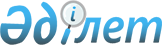 О внесении изменений в решение 32 сессии Бухар-Жырауского районного маслихата от 11 января 2019 года № 4 "О бюджете поселков, сельских округов района на 2019-2021 годы"
					
			С истёкшим сроком
			
			
		
					Решение Бухар-Жырауского районного маслихата Карагандинской области от 27 сентября 2019 года № 4. Зарегистрировано Департаментом юстиции Карагандинской области 7 октября 2019 года № 5495. Прекращено действие в связи с истечением срока
      В соответствии с Кодексом Республики Казахстан "Бюджетный кодекс Республики Казахстан" от 4 декабря 2008 года, Законом Республики Казахстан "О местном государственном управлении и самоуправлении в Республике Казахстан" от 23 января 2001 года районный маслихат РЕШИЛ:
      1. Внести в решение 32 сессии Бухар-Жырауского районного маслихата от 11 января 2019 года №4 "О бюджете поселков, сельских округов района на 2019-2021 годы" (зарегистрировано в Реестре государственной регистрации нормативных правовых актов за №5148, опубликовано в Эталонном контрольном банке нормативных правовых актов Республики Казахстан в электронном виде 23 января 2019 года, в районной газете "Buqar jyraý jarshysy" №5 от 2 февраля 2019 года) следующие изменения:
      1) пункт 1 изложить в следующей редакции:
      "1. Утвердить бюджет поселка Ботакара на 2019-2021 годы согласно приложениям 1, 2 и 3, в том числе на 2019 год в следующих объемах:
      1) доходы – 172 994 тысяч тенге, в том числе по: 
      налоговым поступлениям – 26 000 тысяч тенге;
      неналоговым поступлениям – 0 тысяч тенге;
      поступлениям от продажи основного капитала – 0 тысяч тенге;
      поступлениям трансфертов – 146 994 тысяч тенге;
      2) затраты – 177 990 тысяч тенге;
      3) сальдо по операциям с финансовыми активами – 0 тысяч тенге:
      приобретение финансовых активов – 0 тысяч тенге;
      поступления от продажи финансовых активов государства – 0 тысяч тенге;
      4) дефицит (профицит) бюджета – минус 0 тысяч тенге;
      5) финансирование дефицита (использование профицита) бюджета – 0 тысяч тенге, в том числе:
      поступление займов – 0 тысяч тенге; 
      погашение займов – 0 тысяч тенге;
      используемые остатки бюджетных средств – 4 996 тысяч тенге; 
      6) субвенция – 124 902 тысяч тенге.";
      2) пункт 3 изложить в следующей редакции:
      "3. Утвердить бюджет поселка Кушокы на 2019-2021 годы согласно приложениям 7, 8 и 9, в том числе на 2019 год в следующих объемах:
      1) доходы – 81 098 тысяч тенге, в том числе по: 
      налоговым поступлениям – 15 150 тысяч тенге;
      неналоговым поступлениям – 0 тысяч тенге;
      поступлениям от продажи основного капитала – 0 тысяч тенге;
      поступлениям трансфертов – 65 948 тысяч тенге;
      2) затраты – 83 248 тысяч тенге;
      3) сальдо по операциям с финансовыми активами – 0 тысяч тенге:
      приобретение финансовых активов – 0 тысяч тенге;
      поступления от продажи финансовых активов государства – 0 тысяч тенге;
      4) дефицит (профицит) бюджета – минус 0 тысяч тенге;
      5) финансирование дефицита (использование профицита) бюджета – 0 тысяч тенге, в том числе:
      поступление займов – 0 тысяч тенге; 
      погашение займов – 0 тысяч тенге;
      используемые остатки бюджетных средств – 2 150 тысяч тенге;
      6) субвенция – 48 412 тысяч тенге. ";
      3) пункт 4 изложить в следующей редакции:
      "4. Утвердить бюджет Доскейского сельского округа на 2019-2021 годы согласно приложениям 10, 11 и 12, в том числе на 2019 год в следующих объемах:
      1) доходы – 115 206 тысяч тенге, в том числе по: 
      налоговым поступлениям – 13 300 тысяч тенге;
      неналоговым поступлениям – 0 тысяч тенге;
      поступлениям от продажи основного капитала – 0 тысяч тенге;
      поступлениям трансфертов – 101 906 тысяч тенге;
      2) затраты – 116 494 тысяч тенге;
      3) сальдо по операциям с финансовыми активами – 0 тысяч тенге:
      приобретение финансовых активов – 0 тысяч тенге;
      поступления от продажи финансовых активов государства – 0 тысяч тенге;
      4) дефицит (профицит) бюджета – минус 0 тысяч тенге;
      5) финансирование дефицита (использование профицита) бюджета – 0 тысяч тенге, в том числе:
      поступление займов – 0 тысяч тенге; 
      погашение займов – 0 тысяч тенге;
      используемые остатки бюджетных средств – 1 288 тысяч тенге;
      6) субвенция – 80 594 тысяч тенге.";
      4) пункт 6 изложить в следующей редакции:
      "6. Утвердить бюджет Корнеевского сельского округа на 2019-2021 годы согласно приложениям 16, 17 и 18, в том числе на 2019 год в следующих объемах:
      1) доходы – 28 189 тысяч тенге, в том числе по: 
      налоговым поступлениям – 3 200 тысяч тенге;
      неналоговым поступлениям – 0 тысяч тенге;
      поступлениям от продажи основного капитала – 0 тысяч тенге;
      поступлениям трансфертов – 24 989 тысяч тенге;
      2) затраты – 29 697 тысяч тенге;
      3) сальдо по операциям с финансовыми активами – 0 тысяч тенге:
      приобретение финансовых активов – 0 тысяч тенге;
      поступления от продажи финансовых активов государства – 0 тысяч тенге;
      4) дефицит (профицит) бюджета – минус 0 тысяч тенге;
      5) финансирование дефицита (использование профицита) бюджета – 0 тысяч тенге, в том числе:
      поступление займов – 0 тысяч тенге; 
      погашение займов – 0 тысяч тенге;
      используемые остатки бюджетных средств – 1 508 тысяч тенге;
      6) субвенция – 19 531 тысяч тенге.";
      5) пункт 7 изложить в следующей редакции:
      "7. Утвердить бюджет Петровского сельского округа на 2019-2021 годы согласно приложениям 19, 20 и 21, в том числе на 2019 год в следующих объемах:
      1) доходы – 31 207 тысяч тенге, в том числе по: 
      налоговым поступлениям – 4 650 тысяч тенге;
      неналоговым поступлениям – 0 тысяч тенге;
      поступлениям от продажи основного капитала – 0 тысяч тенге;
      поступлениям трансфертов – 26 557 тысяч тенге;
      2) затраты – 32 003 тысяч тенге;
      3) сальдо по операциям с финансовыми активами – 0 тысяч тенге:
      приобретение финансовых активов – 0 тысяч тенге;
      поступления от продажи финансовых активов государства – 0 тысяч тенге;
      4) дефицит (профицит) бюджета – минус 0 тысяч тенге;
      5) финансирование дефицита (использование профицита) бюджета – 0 тысяч тенге, в том числе:
      поступление займов – 0 тысяч тенге; 
      погашение займов – 0 тысяч тенге;
      используемые остатки бюджетных средств – 796 тысяч тенге;
      6) субвенция – 20 568 тысяч тенге.";
      6) пункт 9 изложить в следующей редакции:
      "9. Утвердить бюджет Ростовского сельского округа на 2019-2021 годы согласно приложениям 25, 26 и 27, в том числе на 2019 год в следующих объемах:
      1) доходы – 48 333 тысяч тенге, в том числе по: 
      налоговым поступлениям – 6 580 тысяч тенге;
      неналоговым поступлениям – 340 тысяч тенге;
      поступлениям от продажи основного капитала – 0 тысяч тенге;
      поступлениям трансфертов – 41 413 тысяч тенге;
      2) затраты – 48 679 тысяч тенге;
      3) сальдо по операциям с финансовыми активами – 0 тысяч тенге:
      приобретение финансовых активов – 0 тысяч тенге;
      поступления от продажи финансовых активов государства – 0 тысяч тенге;
      4) дефицит (профицит) бюджета – минус 0 тысяч тенге;
      5) финансирование дефицита (использование профицита) бюджета – 0 тысяч тенге, в том числе:
      поступление займов – 0 тысяч тенге; 
      погашение займов – 0 тысяч тенге;
      используемые остатки бюджетных средств – 346 тысяч тенге;
      6) субвенция – 33 616 тысяч тенге.";
      7) пункт 10 изложить в следующей редакции:
      "10. Утвердить бюджет Уштобинского сельского округа на 2019-2021 годы согласно приложениям 28, 29 и 30, в том числе на 2019 год в следующих объемах:
      1) доходы – 99 460 тысяч тенге, в том числе по: 
      налоговым поступлениям – 20 600 тысяч тенге;
      неналоговым поступлениям – 0 тысяч тенге;
      поступлениям от продажи основного капитала – 0 тысяч тенге;
      поступлениям трансфертов – 78 860 тысяч тенге;
      2) затраты – 102 256 тысяч тенге;
      3) сальдо по операциям с финансовыми активами – 0 тысяч тенге:
      приобретение финансовых активов – 0 тысяч тенге;
      поступления от продажи финансовых активов государства – 0 тысяч тенге;
      4) дефицит (профицит) бюджета – минус 0 тысяч тенге;
      5) финансирование дефицита (использование профицита) бюджета – 0 тысяч тенге, в том числе:
      поступление займов – 0 тысяч тенге; 
      погашение займов – 0 тысяч тенге;
      используемые остатки бюджетных средств – 2 796 тысяч тенге;
      6) субвенция – 54 513 тысяч тенге.".
      2. Приложения 1, 7, 10, 13, 16, 19, 25, 28 к указанному решению изложить в новой редакции согласно приложениям 1, 2, 3, 4, 5, 6, 7, 8 к настоящему решению.
      3. Настоящее решение вводится в действие с 1 января 2019 года. Бюджет поселка Ботакара на 2019 год Бюджет поселка Кушокы на 2019 год Бюджет Доскейского сельского округа на 2019 год Бюджет Кокпектинского сельского округа на 2019 год Бюджет Корнеевского сельского округа на 2019 год Бюджет Петровского сельского округа на 2019 год Бюджет Ростовского сельского округа на 2019 год Бюджет Уштобинского сельского округа на 2019 год
					© 2012. РГП на ПХВ «Институт законодательства и правовой информации Республики Казахстан» Министерства юстиции Республики Казахстан
				
      Председатель сессии

М. Абрамова

      Секретарь маслихата

А. Әли
Приложение 1
к решению 40 сессии
Бухар-Жырауского
районного маслихата
от 27 сентября 2019 года № 4Приложение 1
к решению 32 сессии
Бухар-Жырауского
районного маслихата
от 11 января 2019 года №4
Категория
Категория
Категория
Категория
Сумма (тысяч тенге)
Класс
Класс
Класс
Сумма (тысяч тенге)
Подкласс 
Подкласс 
Сумма (тысяч тенге)
 Наименование
Сумма (тысяч тенге)
1
2
3
4
5
I. Доходы
172 994
1
Налоговые поступления
26 000
01
Подоходный налог
14 000
2
Индивидуальный подоходный налог
14 000
04
Налоги на собственность
12 000
1
Налоги на имущество
250
3
Земельный налог
600
4
Налог на транспортные средства
11 150
2
Неналоговые поступления
0
3
Поступления от продажи основного капитала
0
4
Поступления трансфертов
146 994
02
Трансферты из вышестоящих органов государственного управления
146 994
3
Трансферты из районного (города областного значения) бюджета
146 994
Функциональная группа 
Функциональная группа 
Функциональная группа 
Функциональная группа 
Функциональная группа 
Сумма (тысяч тенге)
Функциональная подгруппа
Функциональная подгруппа
Функциональная подгруппа
Функциональная подгруппа
Сумма (тысяч тенге)
Администратор бюджетных программ
Администратор бюджетных программ
Администратор бюджетных программ
Сумма (тысяч тенге)
Программа
Программа
Сумма (тысяч тенге)
Наименование
Сумма (тысяч тенге)
1
2
3
4
5
6
II. Затраты
177 990
01
Государственные услуги общего характера
49 581
1
Представительные, исполнительные и другие органы, выполняющие общие функции государственного управления
49 581
124
Аппарат акима города районного значения, села, поселка, сельского округа
49 581
001
Услуги по обеспечению деятельности акима города районного значения, села, поселка, сельского округа
39 901
022
Капитальные расходы государственного органа
9 680
04
Образование
60 059
1
Дошкольное воспитание и обучение
57 907
124
Аппарат акима города районного значения, села, поселка, сельского округа
57 907
004
Дошкольное воспитание и обучение и организация медицинского обслуживания в организациях дошкольного воспитания и обучения
57 907
2
Начальное, основное среднее и общее среднее образование
2 152
124
Аппарат акима города районного значения, села, поселка, сельского округа
2 152
005
Организация бесплатного подвоза учащихся до ближайшей школы и обратно в сельской местности
2 152
07
Жилищно-коммунальное хозяйство
50 455
3
Благоустройство населенных пунктов
50 455
124
Аппарат акима города районного значения, села, поселка, сельского округа
50 455
008
Освещение улиц в населенных пунктах
20 000
009
Обеспечение санитарии населенных пунктов
2 306
011
Благоустройство и озеленение населенных пунктов
28 149
12
Транспорт и коммуникации
11 741
1
Автомобильный транспорт
11 741
124
Аппарат акима города районного значения, села, поселка, сельского округа
11 741
013
Обеспечение функционирования автомобильных дорог в городах районного значения, селах, поселках, сельских округах
11 741
13
Прочие
6 154
9
Прочие
6 154
124
Аппарат акима города районного значения, села, поселка, сельского округа
6 154
040
Реализация мероприятий для решения вопросов обустройства населенных пунктов в реализацию мер по содействию экономическому развитию регионов в рамках Программы развития регионов до 2020 года
6 154
Категория
Категория
Категория
Категория
Сумма (тысяч тенге)
Сумма (тысяч тенге)
Сумма (тысяч тенге)
Класс
Класс
Класс
Сумма (тысяч тенге)
Сумма (тысяч тенге)
Сумма (тысяч тенге)
Подкласс
Подкласс
2019
2020
2021
Наименование
2019
2020
2021
1
2
3
4
5
6
7
Погашение бюджетных кредитов
0
0
0
5
Погашение бюджетных кредитов
0
0
0
01
Погашение бюджетных кредитов
1
Погашение бюджетных кредитов, выданных из государственного бюджета
Функциональная группа 
Функциональная группа 
Функциональная группа 
Функциональная группа 
Функциональная группа 
Сумма (тысяч тенге)
Сумма (тысяч тенге)
Сумма (тысяч тенге)
Функциональная подгруппа
Функциональная подгруппа
Функциональная подгруппа
Функциональная подгруппа
Сумма (тысяч тенге)
Сумма (тысяч тенге)
Сумма (тысяч тенге)
Администратор бюджетных программ
Администратор бюджетных программ
Администратор бюджетных программ
Сумма (тысяч тенге)
Сумма (тысяч тенге)
Сумма (тысяч тенге)
Программа
Программа
2019
2020
2021
Наименование
2019
2020
2021
1
2
3
4
5
6
7
8
IV. Сальдо по операциям с финансовыми активами
Приобретение финансовых активов 
Категория
Категория
Категория
Категория
Сумма (тысяч тенге)
Сумма (тысяч тенге)
Сумма (тысяч тенге)
Класс
Класс
Класс
Сумма (тысяч тенге)
Сумма (тысяч тенге)
Сумма (тысяч тенге)
Подкласс
Подкласс
2019
2020
2021
Наименование
2019
2020
2021
1
2
3
4
5
6
7
Поступление от продажи финансовых активов государства
Функциональная группа
Функциональная группа
Функциональная группа
Функциональная группа
Функциональная группа
Сумма (тысяч тенге)
Сумма (тысяч тенге)
Сумма (тысяч тенге)
Функциональная подгруппа
Функциональная подгруппа
Функциональная подгруппа
Функциональная подгруппа
Сумма (тысяч тенге)
Сумма (тысяч тенге)
Сумма (тысяч тенге)
Администратор бюджетных программ
Администратор бюджетных программ
Администратор бюджетных программ
Сумма (тысяч тенге)
Сумма (тысяч тенге)
Сумма (тысяч тенге)
Программа
Программа
2019
2020
2021
Наименование
2019
2020
2021
1
2
3
4
5
6
7
8
V. Дефицит (профицит) бюджета 
VI. Финансирование дефицита (использование профицита) бюджета Приложение 2
к решению 40 сессии
Бухар-Жырауского
районного маслихата
от 27 сентября 2019 года № 4Приложение 7
к решению 32 сессии
Бухар-Жырауского
районного маслихата
от 11 января 2019 года №4
Категория
Категория
Категория
Категория
Сумма (тысяч тенге)
Класс
Класс
Класс
Сумма (тысяч тенге)
Подкласс 
Подкласс 
Сумма (тысяч тенге)
Наименование
Сумма (тысяч тенге)
1
2
3
4
5
I. Доходы
81 098
1
Налоговые поступления
15 150
01
Подоходный налог
8 600
2
Индивидуальный подоходный налог
8 600
04
Налоги на собственность
6 550
1
Налоги на имущество
200
3
Земельный налог
150
4
Налог на транспортные средства
6 200
2
Неналоговые поступления
0
3
Поступления от продажи основного капитала
0
4
Поступления трансфертов
65 948
02
Трансферты из вышестоящих органов государственного управления
65 948
3
Трансферты из районного (города областного значения) бюджета
65 948
Функциональная группа
Функциональная группа
Функциональная группа
Функциональная группа
Функциональная группа
Сумма (тысяч тенге)
Функциональная подгруппа
Функциональная подгруппа
Функциональная подгруппа
Функциональная подгруппа
Сумма (тысяч тенге)
Администратор бюджетных программ
Администратор бюджетных программ
Администратор бюджетных программ
Сумма (тысяч тенге)
Программа
Программа
Сумма (тысяч тенге)
Наименование
Сумма (тысяч тенге)
1
2
3
4
5
6
II. Затраты
83 248
01
Государственные услуги общего характера
22 113
1
Представительные, исполнительные и другие органы, выполняющие общие функции государственного управления
22 113
124
Аппарат акима города районного значения, села, поселка, сельского округа
22 113
001
Услуги по обеспечению деятельности акима города районного значения, села, поселка, сельского округа
22 113
04
Образование
48 700
1
Дошкольное воспитание и обучение
48 700
124
Аппарат акима города районного значения, села, поселка, сельского округа
48 700
004
Дошкольное воспитание и обучение и организация медицинского обслуживания в организациях дошкольного воспитания и обучения
48 700
07
Жилищно-коммунальное хозяйство
3 939
3
Благоустройство населенных пунктов
3 939
124
Аппарат акима района в городе, города районного значения, поселка, села, сельского округа
3 939
008
Освещение улиц в населенных пунктах
3 839
009
Обеспечение санитарии населенных пунктов
100
12
Транспорт и коммуникации
4 136
1
Автомобильный транспорт
4 136
124
Аппарат акима района в городе, города районного значения, поселка, села, сельского округа
4 136
013
Обеспечение функционирования автомобильных дорог в городах районного значения, селах, поселках, сельских округах
4 136
13
Прочие
4 360
9
Прочие
4 360
124
Аппарат акима города районного значения, села, поселка, сельского округа
4 360
040
Реализация мероприятий для решения вопросов обустройства населенных пунктов в реализацию мер по содействию экономическому развитию регионов в рамках Программы развития регионов до 2020 года
4 360
Категория
Категория
Категория
Категория
Сумма (тысяч тенге)
Сумма (тысяч тенге)
Сумма (тысяч тенге)
Класс
Класс
Класс
Сумма (тысяч тенге)
Сумма (тысяч тенге)
Сумма (тысяч тенге)
Подкласс
Подкласс
2019
2020
2021
Наименование
2019
2020
2021
1
2
3
4
5
6
7
Погашение бюджетных кредитов
0
0
0
5
Погашение бюджетных кредитов
0
0
0
01
Погашение бюджетных кредитов
1
Погашение бюджетных кредитов, выданных из государственного бюджета
Функциональная группа 
Функциональная группа 
Функциональная группа 
Функциональная группа 
Функциональная группа 
Сумма (тысяч тенге)
Сумма (тысяч тенге)
Сумма (тысяч тенге)
Функциональная подгруппа
Функциональная подгруппа
Функциональная подгруппа
Функциональная подгруппа
Сумма (тысяч тенге)
Сумма (тысяч тенге)
Сумма (тысяч тенге)
Администратор бюджетных программ
Администратор бюджетных программ
Администратор бюджетных программ
Сумма (тысяч тенге)
Сумма (тысяч тенге)
Сумма (тысяч тенге)
Программа
Программа
2019
2020
2021
Наименование
2019
2020
2021
1
2
3
4
5
6
7
8
IV. Сальдо по операциям с финансовыми активами
Приобретение финансовых активов 
Категория
Категория
Категория
Категория
Сумма (тысяч тенге)
Сумма (тысяч тенге)
Сумма (тысяч тенге)
Класс
Класс
Класс
Сумма (тысяч тенге)
Сумма (тысяч тенге)
Сумма (тысяч тенге)
Подкласс
Подкласс
2019
2020
2021
Наименование
2019
2020
2021
1
2
3
4
5
6
7
Поступление от продажи финансовых активов государства
Функциональная группа
Функциональная группа
Функциональная группа
Функциональная группа
Функциональная группа
Сумма (тысяч тенге)
Сумма (тысяч тенге)
Сумма (тысяч тенге)
Функциональная подгруппа
Функциональная подгруппа
Функциональная подгруппа
Функциональная подгруппа
Сумма (тысяч тенге)
Сумма (тысяч тенге)
Сумма (тысяч тенге)
Администратор бюджетных программ
Администратор бюджетных программ
Администратор бюджетных программ
Сумма (тысяч тенге)
Сумма (тысяч тенге)
Сумма (тысяч тенге)
Программа
Программа
2019
2020
2021
Наименование
2019
2020
2021
1
2
3
4
5
6
7
8
V. Дефицит (профицит) бюджета 
VI. Финансирование дефицита (использование профицита) бюджета Приложение 3
к решению 40 сессии
Бухар-Жырауского
районного маслихата
от 27 сентября 2019 года № 4Приложение 10
к решению 32 сессии
Бухар-Жырауского
районного маслихата
от 11 января 2019 года №4
Категория
Категория
Категория
Категория
Сумма (тысяч тенге)
Класс
Класс
Класс
Сумма (тысяч тенге)
Подкласс 
Подкласс 
Сумма (тысяч тенге)
Наименование
Сумма (тысяч тенге)
1
2
3
4
5
I. Доходы
115 206
1
Налоговые поступления
13 300
01
Подоходный налог
3 000
2
Индивидуальный подоходный налог
3 000
04
Hалоги на собственность
10 300
1
Hалоги на имущество
400
3
Земельный налог
400
4
Hалог на транспортные средства
9 500
2
Неналоговые поступления
0
3
Поступления от продажи основного капитала
0
4
Поступления трансфертов
101 906
02
Трансферты из вышестоящих органов государственного управления
101 906
3
Трансферты из районного (города областного значения) бюджета
101 906
Функциональная группа
Функциональная группа
Функциональная группа
Функциональная группа
Функциональная группа
Сумма (тысяч тенге)
Функциональная подгруппа
Функциональная подгруппа
Функциональная подгруппа
Функциональная подгруппа
Сумма (тысяч тенге)
Администратор бюджетных программ
Администратор бюджетных программ
Администратор бюджетных программ
Сумма (тысяч тенге)
Программа
Программа
Сумма (тысяч тенге)
Наименование
Сумма (тысяч тенге)
1
2
3
4
5
6
II. Затраты
116 494
01
Государственные услуги общего характера
22 230
1
Представительные, исполнительные и другие органы, выполняющие общие функции государственного управления
22 230
124
Аппарат акима города районного значения, села, поселка, сельского округа
22 230
001
Услуги по обеспечению деятельности акима города районного значения, села, поселка, сельского округа
22 230
04
Образование
74 000
1
Дошкольное воспитание и обучение
72 318
124
Аппарат акима города районного значения, села, поселка, сельского округа
72 318
004
Дошкольное воспитание и обучение и организация медицинского обслуживания в организациях дошкольного воспитания и обучения
72 318
2
Начальное, основное среднее и общее среднее образование
1 682
124
Аппарат акима города районного значения, села, поселка, сельского округа
1 682
005
Организация бесплатного подвоза учащихся до ближайшей школы и обратно в сельской местности
1 682
07
Жилищно-коммунальное хозяйство
12 138
1
Жилищное хозяйство
5 500
124
Аппарат акима города районного значения, села, поселка, сельского округа
5 500
007
Организация сохранения государственного жилищного фонда города районного значения, села, поселка, сельского округа
5 500
2
Коммунальное хозяйство
2 000
124
Аппарат акима города районного значения, села, поселка, сельского округа
2 000
014
Организация водоснабжения населенных пунктов
2 000
3
Благоустройство населенных пунктов
4 638
124
Аппарат акима района в городе, города районного значения, поселка, села, сельского округа
4 638
008
Освещение улиц в населенных пунктах
2 250
009
Обеспечение санитарии населенных пунктов
250
011
Благоустройство и озеленение населенных пунктов
2 138
12
Транспорт и коммуникации
3 700
1
Автомобильный транспорт
3 700
124
Аппарат акима района в городе, города районного значения, поселка, села, сельского округа
3 700
013
Обеспечение функционирования автомобильных дорог в городах районного значения, селах, поселках, сельских округах
3 700
13
Прочие
4 426
9
Прочие
4 426
124
Аппарат акима города районного значения, села, поселка, сельского округа
4 426
040
Реализация мероприятий для решения вопросов обустройства населенных пунктов в реализацию мер по содействию экономическому развитию регионов в рамках Программы развития регионов до 2020 года
4 426
Категория
Категория
Категория
Категория
Сумма (тысяч тенге)
Сумма (тысяч тенге)
Сумма (тысяч тенге)
Класс
Класс
Класс
Сумма (тысяч тенге)
Сумма (тысяч тенге)
Сумма (тысяч тенге)
Подкласс
Подкласс
2019
2020
2021
Наименование
2019
2020
2021
1
2
3
4
5
6
7
Погашение бюджетных кредитов
0
0
0
5
Погашение бюджетных кредитов
0
0
0
01
Погашение бюджетных кредитов
1
Погашение бюджетных кредитов, выданных из государственного бюджета
Функциональная группа 
Функциональная группа 
Функциональная группа 
Функциональная группа 
Функциональная группа 
Сумма (тысяч тенге)
Сумма (тысяч тенге)
Сумма (тысяч тенге)
Функциональная подгруппа
Функциональная подгруппа
Функциональная подгруппа
Функциональная подгруппа
Сумма (тысяч тенге)
Сумма (тысяч тенге)
Сумма (тысяч тенге)
Администратор бюджетных программ
Администратор бюджетных программ
Администратор бюджетных программ
Сумма (тысяч тенге)
Сумма (тысяч тенге)
Сумма (тысяч тенге)
Программа
Программа
2019
2020
2021
Наименование
2019
2020
2021
1
2
3
4
5
6
7
8
IV. Сальдо по операциям с финансовыми активами
Приобретение финансовых активов 
Категория
Категория
Категория
Категория
Сумма (тысяч тенге)
Сумма (тысяч тенге)
Сумма (тысяч тенге)
Класс
Класс
Класс
Сумма (тысяч тенге)
Сумма (тысяч тенге)
Сумма (тысяч тенге)
Подкласс
Подкласс
2019
2020
2021
Наименование
2019
2020
2021
1
2
3
4
5
6
7
Поступление от продажи финансовых активов государства
Функциональная группа
Функциональная группа
Функциональная группа
Функциональная группа
Функциональная группа
Сумма (тысяч тенге)
Сумма (тысяч тенге)
Сумма (тысяч тенге)
Функциональная подгруппа
Функциональная подгруппа
Функциональная подгруппа
Функциональная подгруппа
Сумма (тысяч тенге)
Сумма (тысяч тенге)
Сумма (тысяч тенге)
Администратор бюджетных программ
Администратор бюджетных программ
Администратор бюджетных программ
Сумма (тысяч тенге)
Сумма (тысяч тенге)
Сумма (тысяч тенге)
Программа
Программа
2019
2020
2021
Наименование
2019
2020
2021
1
2
3
4
5
6
7
8
V. Дефицит (профицит) бюджета 
VI. Финансирование дефицита (использование профицита) бюджета Приложение 4
к решению 40 сессии
Бухар-Жырауского
районного маслихата
от 27 сентября 2019 года № 4Приложение 13
к решению 32 сессии
Бухар-Жырауского
районного маслихата
от 11 января 2019 года №4
Категория
Категория
Категория
Категория
Сумма (тысяч тенге)
Класс
Класс
Класс
Сумма (тысяч тенге)
Подкласс 
Подкласс 
Сумма (тысяч тенге)
Наименование
Сумма (тысяч тенге)
1
2
3
4
5
I. Доходы
38 635
1
Налоговые поступления
9 000
01
Подоходный налог
1 700
2
Индивидуальный подоходный налог
1 700
04
Налоги на собственность
7 300
1
Налоги на имущество
340
3
Земельный налог
450
4
Налог на транспортные средства
6 510
2
Неналоговые поступления
0
3
Поступления от продажи основного капитала
0
4
Поступления трансфертов
29 635
02
Трансферты из вышестоящих органов государственного управления
29 635
3
Трансферты из районного (города областного значения) бюджета
29 635
Функциональная группа
Функциональная группа
Функциональная группа
Функциональная группа
Функциональная группа
Сумма (тысяч тенге)
Функциональная подгруппа
Функциональная подгруппа
Функциональная подгруппа
Функциональная подгруппа
Сумма (тысяч тенге)
Администратор бюджетных программ
Администратор бюджетных программ
Администратор бюджетных программ
Сумма (тысяч тенге)
Программа
Программа
Сумма (тысяч тенге)
Наименование
Сумма (тысяч тенге)
1
2
3
4
5
6
II. Затраты
40 015
01
Государственные услуги общего характера
21 210
1
Представительные, исполнительные и другие органы, выполняющие общие функции государственного управления
21 210
124
Аппарат акима города районного значения, села, поселка, сельского округа
21 210
001
Услуги по обеспечению деятельности акима города районного значения, села, поселка, сельского округа
21 210
07
Жилищно-коммунальное хозяйство
11 748
2
Коммунальное хозяйство
4 168
124
Аппарат акима города районного значения, села, поселка, сельского округа
4 168
014
Организация водоснабжения населенных пунктов
4 168
3
Благоустройство населенных пунктов
7 580
124
Аппарат акима района в городе, города районного значения, поселка, села, сельского округа
7 580
008
Освещение улиц в населенных пунктах
2 083
009
Обеспечение санитарии населенных пунктов
850
011
Благоустройство и озеленение населенных пунктов
4 647
12
Транспорт и коммуникации
2 813
1
Автомобильный транспорт
2 813
124
Аппарат акима района в городе, города районного значения, поселка, села, сельского округа
2 813
013
Обеспечение функционирования автомобильных дорог в городах районного значения, селах, поселках, сельских округах
2 813
13
Прочие
4 244
9
Прочие
4 244
124
Аппарат акима города районного значения, села, поселка, сельского округа
4 244
040
Реализация мероприятий для решения вопросов обустройства населенных пунктов в реализацию мер по содействию экономическому развитию регионов в рамках Программы развития регионов до 2020 года
4 244
Категория
Категория
Категория
Категория
Сумма (тысяч тенге)
Сумма (тысяч тенге)
Сумма (тысяч тенге)
Класс
Класс
Класс
Сумма (тысяч тенге)
Сумма (тысяч тенге)
Сумма (тысяч тенге)
Подкласс
Подкласс
2019
2020
2021
Наименование
2019
2020
2021
1
2
3
4
5
6
7
Погашение бюджетных кредитов
0
0
0
5
Погашение бюджетных кредитов
0
0
0
01
Погашение бюджетных кредитов
1
Погашение бюджетных кредитов, выданных из государственного бюджета
Функциональная группа 
Функциональная группа 
Функциональная группа 
Функциональная группа 
Функциональная группа 
Сумма (тысяч тенге)
Сумма (тысяч тенге)
Сумма (тысяч тенге)
Функциональная подгруппа
Функциональная подгруппа
Функциональная подгруппа
Функциональная подгруппа
Сумма (тысяч тенге)
Сумма (тысяч тенге)
Сумма (тысяч тенге)
Администратор бюджетных программ
Администратор бюджетных программ
Администратор бюджетных программ
Сумма (тысяч тенге)
Сумма (тысяч тенге)
Сумма (тысяч тенге)
Программа
Программа
2019
2020
2021
Наименование
2019
2020
2021
1
2
3
4
5
6
7
8
IV. Сальдо по операциям с финансовыми активами
Приобретение финансовых активов 
Категория
Категория
Категория
Категория
Сумма (тысяч тенге)
Сумма (тысяч тенге)
Сумма (тысяч тенге)
Класс
Класс
Класс
Сумма (тысяч тенге)
Сумма (тысяч тенге)
Сумма (тысяч тенге)
Подкласс
Подкласс
2019
2020
2021
Наименование
2019
2020
2021
1
2
3
4
5
6
7
Поступление от продажи финансовых активов государства
Функциональная группа
Функциональная группа
Функциональная группа
Функциональная группа
Функциональная группа
Сумма (тысяч тенге)
Сумма (тысяч тенге)
Сумма (тысяч тенге)
Функциональная подгруппа
Функциональная подгруппа
Функциональная подгруппа
Функциональная подгруппа
Сумма (тысяч тенге)
Сумма (тысяч тенге)
Сумма (тысяч тенге)
Администратор бюджетных программ
Администратор бюджетных программ
Администратор бюджетных программ
Сумма (тысяч тенге)
Сумма (тысяч тенге)
Сумма (тысяч тенге)
Программа
Программа
2019
2020
2021
Наименование
2019
2020
2021
1
2
3
4
5
6
7
8
V. Дефицит (профицит) бюджета 
VI. Финансирование дефицита (использование профицита) бюджета Приложение 5
к решению 40 сессии
Бухар-Жырауского
районного маслихата
от 27 сентября 2019 года № 4Приложение 16
к решению 32 сессии
Бухар-Жырауского
районного маслихата
от 11 января 2019 года №4
Категория
Категория
Категория
Категория
Сумма (тысяч тенге)
Класс
Класс
Класс
Сумма (тысяч тенге)
Подкласс 
Подкласс 
Сумма (тысяч тенге)
Наименование
Сумма (тысяч тенге)
1
2
3
4
5
I. Доходы
28 189
1
Налоговые поступления
3 200
01
Подоходный налог
1 000
2
Индивидуальный подоходный налог
1 000
04
Hалоги на собственность
2 200
1
Hалоги на имущество
25
3
Земельный налог
95
4
Hалог на транспортные средства
2 080
2
Неналоговые поступления
0
3
Поступления от продажи основного капитала
0
4
Поступления трансфертов
24 989
02
Трансферты из вышестоящих органов государственного управления
24 989
3
Трансферты из районного (города областного значения) бюджета
24 989
Функциональная группа
Функциональная группа
Функциональная группа
Функциональная группа
Функциональная группа
Сумма (тысяч тенге)
Функциональная подгруппа
Функциональная подгруппа
Функциональная подгруппа
Функциональная подгруппа
Сумма (тысяч тенге)
Администратор бюджетных программ
Администратор бюджетных программ
Администратор бюджетных программ
Сумма (тысяч тенге)
Программа
Программа
Сумма (тысяч тенге)
Наименование
Сумма (тысяч тенге)
1
2
3
4
5
6
II. Затраты
29 697
01
Государственные услуги общего характера
22 278
1
Представительные, исполнительные и другие органы, выполняющие общие функции государственного управления
22 278
124
Аппарат акима города районного значения, села, поселка, сельского округа
22 278
001
Услуги по обеспечению деятельности акима города районного значения, села, поселка, сельского округа
22 278
07
Жилищно-коммунальное хозяйство
3 236
3
Благоустройство населенных пунктов
3 236
124
Аппарат акима района в городе, города районного значения, поселка, села, сельского округа
3 236
008
Освещение улиц в населенных пунктах
3 036
009
Обеспечение санитарии населенных пунктов
100
011
Благоустройство и озеленение населенных пунктов
100
12
Транспорт и коммуникации
2 150
1
Автомобильный транспорт
2 150
124
Аппарат акима района в городе, города районного значения, поселка, села, сельского округа
2 150
013
Обеспечение функционирования автомобильных дорог в городах районного значения, селах, поселках, сельских округах
2 150
13
Прочие
2 033
9
Прочие
2 033
124
Аппарат акима города районного значения, села, поселка, сельского округа
2 033
040
Реализация мероприятий для решения вопросов обустройства населенных пунктов в реализацию мер по содействию экономическому развитию регионов в рамках Программы развития регионов до 2020 года
2 033
Категория
Категория
Категория
Категория
Сумма (тысяч тенге)
Сумма (тысяч тенге)
Сумма (тысяч тенге)
Класс
Класс
Класс
Сумма (тысяч тенге)
Сумма (тысяч тенге)
Сумма (тысяч тенге)
Подкласс
Подкласс
2019
2020
2021
Наименование
2019
2020
2021
1
2
3
4
5
6
7
Погашение бюджетных кредитов
0
0
0
5
Погашение бюджетных кредитов
0
0
0
01
Погашение бюджетных кредитов
1
Погашение бюджетных кредитов, выданных из государственного бюджета
Функциональная группа 
Функциональная группа 
Функциональная группа 
Функциональная группа 
Функциональная группа 
Сумма (тысяч тенге)
Сумма (тысяч тенге)
Сумма (тысяч тенге)
Функциональная подгруппа
Функциональная подгруппа
Функциональная подгруппа
Функциональная подгруппа
Сумма (тысяч тенге)
Сумма (тысяч тенге)
Сумма (тысяч тенге)
Администратор бюджетных программ
Администратор бюджетных программ
Администратор бюджетных программ
Сумма (тысяч тенге)
Сумма (тысяч тенге)
Сумма (тысяч тенге)
Программа
Программа
2019
2020
2021
Наименование
2019
2020
2021
1
2
3
4
5
6
7
8
IV. Сальдо по операциям с финансовыми активами
Приобретение финансовых активов 
Категория
Категория
Категория
Категория
Сумма (тысяч тенге)
Сумма (тысяч тенге)
Сумма (тысяч тенге)
Класс
Класс
Класс
Сумма (тысяч тенге)
Сумма (тысяч тенге)
Сумма (тысяч тенге)
Подкласс
Подкласс
2019
2020
2021
Наименование
2019
2020
2021
1
2
3
4
5
6
7
Поступление от продажи финансовых активов государства
Функциональная группа
Функциональная группа
Функциональная группа
Функциональная группа
Функциональная группа
Сумма (тысяч тенге)
Сумма (тысяч тенге)
Сумма (тысяч тенге)
Функциональная подгруппа
Функциональная подгруппа
Функциональная подгруппа
Функциональная подгруппа
Сумма (тысяч тенге)
Сумма (тысяч тенге)
Сумма (тысяч тенге)
Администратор бюджетных программ
Администратор бюджетных программ
Администратор бюджетных программ
Сумма (тысяч тенге)
Сумма (тысяч тенге)
Сумма (тысяч тенге)
Программа
Программа
2019
2020
2021
Наименование
2019
2020
2021
1
2
3
4
5
6
7
8
V. Дефицит (профицит) бюджета 
VI. Финансирование дефицита (использование профицита) бюджета Приложение 6
к решению 40 сессии
Бухар-Жырауского
районного маслихата
от 27 сентября 2019 года № 4Приложение 19
к решению 32 сессии
Бухар-Жырауского
районного маслихата
от 11 января 2019 года №4
Категория
Категория
Категория
Категория
Сумма (тысяч тенге)
Класс
Класс
Класс
Сумма (тысяч тенге)
Подкласс 
Подкласс 
Сумма (тысяч тенге)
Наименование
Сумма (тысяч тенге)
1
2
3
4
5
I. Доходы
31 207
1
Налоговые поступления
4 650
01
Подоходный налог
1 400
2
Индивидуальный подоходный налог
1 400
04
Налоги на собственность
3 250
1
Налоги на имущество
60
3
Земельный налог
90
4
Налог на транспортные средства
3 100
2
Неналоговые поступления
0
3
Поступления от продажи основного капитала
0
4
Поступления трансфертов
26 557
02
Трансферты из вышестоящих органов государственного управления
26 557
3
Трансферты из районного (города областного значения) бюджета
26 557
Функциональная группа
Функциональная группа
Функциональная группа
Функциональная группа
Функциональная группа
Сумма (тысяч тенге)
Функциональная подгруппа
Функциональная подгруппа
Функциональная подгруппа
Функциональная подгруппа
Сумма (тысяч тенге)
Администратор бюджетных программ
Администратор бюджетных программ
Администратор бюджетных программ
Сумма (тысяч тенге)
Программа
Программа
Сумма (тысяч тенге)
Наименование
Сумма (тысяч тенге)
1
2
3
4
5
6
II. Затраты
32 003
01
Государственные услуги общего характера
22 468
1
Представительные, исполнительные и другие органы, выполняющие общие функции государственного управления
22 468
124
Аппарат акима города районного значения, села, поселка, сельского округа
22 468
001
Услуги по обеспечению деятельности акима города районного значения, села, поселка, сельского округа
22 468
07
Жилищно-коммунальное хозяйство
4 709
2
Коммунальное хозяйство
547
124
Аппарат акима города районного значения, села, поселка, сельского округа
547
014
Организация водоснабжения населенных пунктов
547
3
Благоустройство населенных пунктов
4 162
124
Аппарат акима района в городе, города районного значения, поселка, села, сельского округа
4 162
008
Освещение улиц в населенных пунктах
2 208
009
Обеспечение санитарии населенных пунктов
1 000
011
Благоустройство и озеленение населенных пунктов
954
12
Транспорт и коммуникации
2 506
1
Автомобильный транспорт
2 506
124
Аппарат акима района в городе, города районного значения, поселка, села, сельского округа
2 506
013
Обеспечение функционирования автомобильных дорог в городах районного значения, селах, поселках, сельских округах
2 506
13
Прочие
2 320
9
Прочие
2 320
124
Аппарат акима города районного значения, села, поселка, сельского округа
2 320
040
Реализация мероприятий для решения вопросов обустройства населенных пунктов в реализацию мер по содействию экономическому развитию регионов в рамках Программы развития регионов до 2020 года
2 320
Категория
Категория
Категория
Категория
Сумма (тысяч тенге)
Сумма (тысяч тенге)
Сумма (тысяч тенге)
Класс
Класс
Класс
Сумма (тысяч тенге)
Сумма (тысяч тенге)
Сумма (тысяч тенге)
Подкласс
Подкласс
2019
2020
2021
Наименование
2019
2020
2021
1
2
3
4
5
6
7
Погашение бюджетных кредитов
0
0
0
5
Погашение бюджетных кредитов
0
0
0
01
Погашение бюджетных кредитов
1
Погашение бюджетных кредитов, выданных из государственного бюджета
Функциональная группа 
Функциональная группа 
Функциональная группа 
Функциональная группа 
Функциональная группа 
Сумма (тысяч тенге)
Сумма (тысяч тенге)
Сумма (тысяч тенге)
Функциональная подгруппа
Функциональная подгруппа
Функциональная подгруппа
Функциональная подгруппа
Сумма (тысяч тенге)
Сумма (тысяч тенге)
Сумма (тысяч тенге)
Администратор бюджетных программ
Администратор бюджетных программ
Администратор бюджетных программ
Сумма (тысяч тенге)
Сумма (тысяч тенге)
Сумма (тысяч тенге)
Программа
Программа
2019
2020
2021
Наименование
2019
2020
2021
1
2
3
4
5
6
7
8
IV. Сальдо по операциям с финансовыми активами
Приобретение финансовых активов 
Категория
Категория
Категория
Категория
Сумма (тысяч тенге)
Сумма (тысяч тенге)
Сумма (тысяч тенге)
Класс
Класс
Класс
Сумма (тысяч тенге)
Сумма (тысяч тенге)
Сумма (тысяч тенге)
Подкласс
Подкласс
2019
2020
2021
Наименование
2019
2020
2021
1
2
3
4
5
6
7
Поступление от продажи финансовых активов государства
Функциональная группа
Функциональная группа
Функциональная группа
Функциональная группа
Функциональная группа
Сумма (тысяч тенге)
Сумма (тысяч тенге)
Сумма (тысяч тенге)
Функциональная подгруппа
Функциональная подгруппа
Функциональная подгруппа
Функциональная подгруппа
Сумма (тысяч тенге)
Сумма (тысяч тенге)
Сумма (тысяч тенге)
Администратор бюджетных программ
Администратор бюджетных программ
Администратор бюджетных программ
Сумма (тысяч тенге)
Сумма (тысяч тенге)
Сумма (тысяч тенге)
Программа
Программа
2019
2020
2021
Наименование
2019
2020
2021
1
2
3
4
5
6
7
8
V. Дефицит (профицит) бюджета 
VI. Финансирование дефицита (использование профицита) бюджета Приложение 7
к решению 40 сессии
Бухар-Жырауского
районного маслихата
от 27 сентября 2019 года № 4Приложение 25
к решению 32 сессии
Бухар-Жырауского
районного маслихата
от 11 января 2019 года №4
Категория
Категория
Категория
Категория
Сумма (тысяч тенге)
Класс
Класс
Класс
Сумма (тысяч тенге)
Подкласс 
Подкласс 
Сумма (тысяч тенге)
Наименование
Сумма (тысяч тенге)
1
2
3
4
5
I. Доходы
48 333
1
Налоговые поступления
6 580
01
Подоходный налог
2 100
2
Индивидуальный подоходный налог
2 100
04
Налоги на собственность
4 480
1
Налоги на имущество
95
3
Земельный налог
185
4
Налог на транспортные средства
4 200
2
Неналоговые поступления
340
01
Доходы от государственной собственности
340
5
Доходы от аренды имущества, находящегося в государственной собственности
340
3
Поступления от продажи основного капитала
0
4
Поступления трансфертов
41 413
02
Трансферты из вышестоящих органов государственного управления
41 413
3
Трансферты из районного (города областного значения) бюджета
41 413
Функциональная группа 
Функциональная группа 
Функциональная группа 
Функциональная группа 
Функциональная группа 
Сумма (тысяч тенге)
Функциональная подгруппа
Функциональная подгруппа
Функциональная подгруппа
Функциональная подгруппа
Сумма (тысяч тенге)
Администратор бюджетных программ
Администратор бюджетных программ
Администратор бюджетных программ
Сумма (тысяч тенге)
Программа
Программа
Сумма (тысяч тенге)
Наименование
Сумма (тысяч тенге)
1
2
3
4
5
6
II. Затраты
48 679
01
Государственные услуги общего характера
28 110
1
Представительные, исполнительные и другие органы, выполняющие общие функции государственного управления
28 110
124
Аппарат акима города районного значения, села, поселка, сельского округа
28 110
001
Услуги по обеспечению деятельности акима города районного значения, села, поселка, сельского округа
28 110
022
Капитальные расходы государственного органа
270
04
Образование
2 020
2
Начальное, основное среднее и общее среднее образование
2 020
124
Аппарат акима города районного значения, села, поселка, сельского округа
2 020
005
Организация бесплатного подвоза учащихся до ближайшей школы и обратно в сельской местности
2 020
07
Жилищно-коммунальное хозяйство
9 055
2
Коммунальное хозяйство
2 000
124
Аппарат акима города районного значения, села, поселка, сельского округа
2 000
014
Организация водоснабжения населенных пунктов
2 000
3
Благоустройство населенных пунктов
7 055
124
Аппарат акима района в городе, города районного значения, поселка, села, сельского округа
7 055
008
Освещение улиц в населенных пунктах
5 650
009
Обеспечение санитарии населенных пунктов
100
011
Благоустройство и озеленение населенных пунктов
1 305
08
Культура, спорт, туризм и информационное пространство
345
2
Спорт
345
124
Аппарат акима района в городе, города районного значения, поселка, села, сельского округа
345
028
Проведение физкультурно-оздоровительных и спортивных мероприятий на местном уровне
345
12
Транспорт и коммуникации
5 700
1
Автомобильный транспорт
5 700
124
Аппарат акима района в городе, города районного значения, поселка, села, сельского округа
5 700
013
Обеспечение функционирования автомобильных дорог в городах районного значения, селах, поселках, сельских округах
5 700
13
Прочие
3 179
9
Прочие
3 179
124
Аппарат акима города районного значения, села, поселка, сельского округа
3 179
040
Реализация мероприятий для решения вопросов обустройства населенных пунктов в реализацию мер по содействию экономическому развитию регионов в рамках Программы развития регионов до 2020 года
3 179
Категория
Категория
Категория
Категория
Сумма (тысяч тенге)
Сумма (тысяч тенге)
Сумма (тысяч тенге)
Класс
Класс
Класс
Сумма (тысяч тенге)
Сумма (тысяч тенге)
Сумма (тысяч тенге)
Подкласс
Подкласс
2019
2020
2021
Наименование
2019
2020
2021
1
2
3
4
5
6
7
Погашение бюджетных кредитов
0
0
0
5
Погашение бюджетных кредитов
0
0
0
01
Погашение бюджетных кредитов
1
Погашение бюджетных кредитов, выданных из государственного бюджета
Функциональная группа 
Функциональная группа 
Функциональная группа 
Функциональная группа 
Функциональная группа 
Сумма (тысяч тенге)
Сумма (тысяч тенге)
Сумма (тысяч тенге)
Функциональная подгруппа
Функциональная подгруппа
Функциональная подгруппа
Функциональная подгруппа
Сумма (тысяч тенге)
Сумма (тысяч тенге)
Сумма (тысяч тенге)
Администратор бюджетных программ
Администратор бюджетных программ
Администратор бюджетных программ
Сумма (тысяч тенге)
Сумма (тысяч тенге)
Сумма (тысяч тенге)
Программа
Программа
2019
2020
2021
Наименование
2019
2020
2021
1
2
3
4
5
6
7
8
IV. Сальдо по операциям с финансовыми активами
Приобретение финансовых активов 
Категория
Категория
Категория
Категория
Сумма (тысяч тенге)
Сумма (тысяч тенге)
Сумма (тысяч тенге)
Класс
Класс
Класс
Сумма (тысяч тенге)
Сумма (тысяч тенге)
Сумма (тысяч тенге)
Подкласс
Подкласс
2019
2020
2021
Наименование
2019
2020
2021
1
2
3
4
5
6
7
Поступление от продажи финансовых активов государства
Функциональная группа
Функциональная группа
Функциональная группа
Функциональная группа
Функциональная группа
Сумма (тысяч тенге)
Сумма (тысяч тенге)
Сумма (тысяч тенге)
Функциональная подгруппа
Функциональная подгруппа
Функциональная подгруппа
Функциональная подгруппа
Сумма (тысяч тенге)
Сумма (тысяч тенге)
Сумма (тысяч тенге)
Администратор бюджетных программ
Администратор бюджетных программ
Администратор бюджетных программ
Сумма (тысяч тенге)
Сумма (тысяч тенге)
Сумма (тысяч тенге)
Программа
Программа
2019
2020
2021
Наименование
2019
2020
2021
1
2
3
4
5
6
7
8
V. Дефицит (профицит) бюджета 
VI. Финансирование дефицита (использование профицита) бюджета Приложение 8
к решению 40 сессии
Бухар-Жырауского
районного маслихата
от 27 сентября 2019 года № 4Приложение 28
к решению 32 сессии
Бухар-Жырауского
районного маслихата
от 11 января 2019 года №4
Категория
Категория
Категория
Категория
Сумма (тысяч тенге)
Класс
Класс
Класс
Сумма (тысяч тенге)
Подкласс 
Подкласс 
Сумма (тысяч тенге)
Наименование
Сумма (тысяч тенге)
1
2
3
4
5
I. Доходы
99 460
1
Налоговые поступления
20 600
01
Подоходный налог
8 500
2
Индивидуальный подоходный налог
8 500
04
Hалоги на собственность
12 100
1
Hалоги на имущество
400
3
Земельный налог
700
4
Hалог на транспортные средства
11 000
2
Неналоговые поступления
0
3
Поступления от продажи основного капитала
0
4
Поступления трансфертов
78 860
02
Трансферты из вышестоящих органов государственного управления
78 860
3
Трансферты из районного (города областного значения) бюджета
78 860
Функциональная группа
Функциональная группа
Функциональная группа
Функциональная группа
Функциональная группа
Сумма (тысяч тенге)
Функциональная подгруппа
Функциональная подгруппа
Функциональная подгруппа
Функциональная подгруппа
Сумма (тысяч тенге)
Администратор бюджетных программ
Администратор бюджетных программ
Администратор бюджетных программ
Сумма (тысяч тенге)
Программа
Программа
Сумма (тысяч тенге)
Наименование
Сумма (тысяч тенге)
1
2
3
4
5
6
II. Затраты
102 256
01
Государственные услуги общего характера
27 927
1
Представительные, исполнительные и другие органы, выполняющие общие функции государственного управления
27 927
124
Аппарат акима города районного значения, села, поселка, сельского округа
27 927
001
Услуги по обеспечению деятельности акима города районного значения, села, поселка, сельского округа
27 927
04
Образование
44 940
1
Дошкольное воспитание и обучение
41 940
124
Аппарат акима города районного значения, села, поселка, сельского округа
41 940
004
Дошкольное воспитание и обучение и организация медицинского обслуживания в организациях дошкольного воспитания и обучения
41 940
2
Начальное, основное среднее и общее среднее образование
3 000
124
Аппарат акима города районного значения, села, поселка, сельского округа
3 000
005
Организация бесплатного подвоза учащихся до ближайшей школы и обратно в сельской местности
3 000
07
Жилищно-коммунальное хозяйство
20 822
2
Коммунальное хозяйство
7 330
124
Аппарат акима города районного значения, села, поселка, сельского округа
7 330
014
Организация водоснабжения населенных пунктов
7 330
3
Благоустройство населенных пунктов
13 492
124
Аппарат акима района в городе, города районного значения, поселка, села, сельского округа
13 492
008
Освещение улиц в населенных пунктах
8 332
011
Благоустройство и озеленение населенных пунктов
5 160
12
Транспорт и коммуникации
3 351
1
Автомобильный транспорт
3 351
124
Аппарат акима района в городе, города районного значения, поселка, села, сельского округа
3 351
013
Обеспечение функционирования автомобильных дорог в городах районного значения, селах, поселках, сельских округах
3 351
13
Прочие
5 216
9
Прочие
 5 216
124
Аппарат акима города районного значения, села, поселка, сельского округа
5 216
040
Реализация мероприятий для решения вопросов обустройства населенных пунктов в реализацию мер по содействию экономическому развитию регионов в рамках Программы развития регионов до 2020 года
5 216
Функциональная группа 
Функциональная группа 
Функциональная группа 
Функциональная группа 
Функциональная группа 
Сумма (тысяч тенге)
Сумма (тысяч тенге)
Сумма (тысяч тенге)
Функциональная подгруппа
Функциональная подгруппа
Функциональная подгруппа
Функциональная подгруппа
Сумма (тысяч тенге)
Сумма (тысяч тенге)
Сумма (тысяч тенге)
Администратор бюджетных программ
Администратор бюджетных программ
Администратор бюджетных программ
Сумма (тысяч тенге)
Сумма (тысяч тенге)
Сумма (тысяч тенге)
Программа
Программа
2019
2020
2021
Наименование
2019
2020
2021
1
2
3
4
5
6
7
8
IV. Сальдо по операциям с финансовыми активами
Приобретение финансовых активов 
Категория
Категория
Категория
Категория
Сумма (тысяч тенге)
Сумма (тысяч тенге)
Сумма (тысяч тенге)
Класс
Класс
Класс
Сумма (тысяч тенге)
Сумма (тысяч тенге)
Сумма (тысяч тенге)
Подкласс
Подкласс
2019
2020
2021
Наименование
2019
2020
2021
1
2
3
4
5
6
7
Поступление от продажи финансовых активов государства
Функциональная группа
Функциональная группа
Функциональная группа
Функциональная группа
Функциональная группа
Сумма (тысяч тенге)
Сумма (тысяч тенге)
Сумма (тысяч тенге)
Функциональная подгруппа
Функциональная подгруппа
Функциональная подгруппа
Функциональная подгруппа
Сумма (тысяч тенге)
Сумма (тысяч тенге)
Сумма (тысяч тенге)
Администратор бюджетных программ
Администратор бюджетных программ
Администратор бюджетных программ
Сумма (тысяч тенге)
Сумма (тысяч тенге)
Сумма (тысяч тенге)
Программа
Программа
2019
2020
2021
Наименование
2019
2020
2021
1
2
3
4
5
6
7
8
V. Дефицит (профицит) бюджета 
VI. Финансирование дефицита (использование профицита) бюджета 